ДатаПредмет Класс ФИО учителяТема урокаСодержание урока 18.05Литература8Андронова Л.В.Поэты русского зарубежья об оставленной ими Родине1.Посмотрите видеоурок по теме, прослушайте стихотворения: https://yandex.ru/video/preview/?filmId=15194761905420957955&text=видеоурок%209%20класс%20Поэты%20русского%20зарубежья%20об%20оставленной%20ими%20Родине&path=wizard&parent-reqid=1589521728703797-850409309208826851600291-prestable-app-host-sas-web-yp-161&redircnt=1589521737.12. Ответьте на вопрос: какие темы поднимают поэты в своих стихотворениях18.05Литература8Андронова Л.В.Семейная вражда и любовь героев в трагедии «Ромео и Джульетта» У. Шекспира.1.Посмотрите видеоурок по теме https://yandex.ru/video/preview/?filmId=650522941619617300&text=видеоурок+ромео+и+джульетта+8+класс2.Д/З читать отрывок с.230-24018.05Физика 8Николаева В.И.§59 Магнитное поле катушки с током. Электромагниты и их применение.Письменно ответить на вопросы в конце §59 стр. 171, упр.41 (2,3)18.05Алгебра 8Николаева В.И.Контрольная работа № 9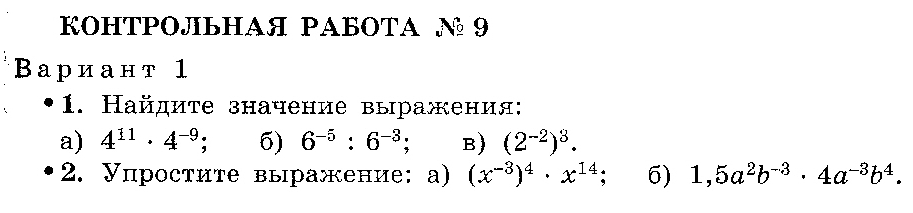 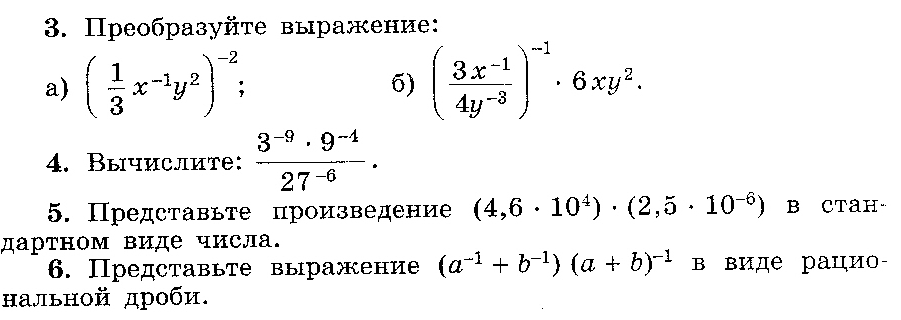 18.05Алгебра 8Николаева В.И.п.40 Сбор и группировка статистических данных.Самостоятельно изучить тему п.40 стр. 214-218, выполнить тренировочные упражнения №№ 1029, 1031, 1033Домашнее задание: №№ 1028, 1032